	University of Management and Technology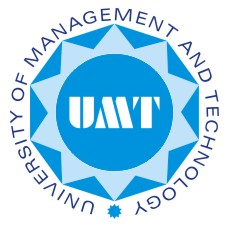 School of EngineeringDepartment of Electrical EngineeringCourse Outline, Fall 2015Course code:	CS143			Course title: Programming FundamentalsChairman/Director signature………………………………….Dean’s signature…………………………… Date………………………………………….Learning Objective:Upon completion of this course, students will:Understand the concepts of programming as list of instructions in any programming language.Become familiar with syntax and use of C language instructions for programmingBe able to take a problem description, design a solution to that problem using pseudo-code and implement it in the C programming languageBe able to use functions, arrays and pointers for advanced manipulation of data and better modularization of implementationThe course strongly supports expected outcomes a, b, d and i of the HEC Electrical Engineering Curriculum.Learning Methodology:Lecture, interactive, participative Grade Evaluation CriteriaFollowing is the criteria for the distribution of marks to evaluate final grade in a semester.Evaluation												Quizzes	/Assignments                                                                              20%	Mid Term			                                                                          30%		Final exam                                                                                                    50%Total                                                                                                               100%Recommended Text Book:H. M. Dietel and P.J. Deitel, “C How to Program”, 7th Edition, Pearson Education, 2012Reference Book: Kernighan and Ritchie, “The C Programming Language”, 2nd Edition, Prentice Hall, 2009Weekly Distribution of the SyllabusCourse code………CS143	Course title… Programming FundamentalsProgramBSEECredit Hours2DurationOne semesterPrerequisitesNoneResource PersonUsman AliCounseling HoursMon: 	2:00  to 4:30Tues:	   3:30  to 4:30Wed:     2:00  to 4:30Thurs:	3:30  to 4:30Contactusman.ali@umt.edu.pkWeekCourse ContentsReference Chapter1Introduction to C Language, compiler and linker, C Data Types, C  Variables, C constants, C operators and arithmetic in CCh-22C formatted input/output, formatting output with printf, printing Integers, floating-point numbers, Strings and Characters, examplesCh-93Introduction to control structures in C and pseudocode, Selection Statements,Ch-34Repetition statements, Comparison between control structures and examplesCh-45Introduction to C Functions, its definition and prototypes, use of library functions,Ch-56Function call by (value and reference) and examplesCh-57Introduction to C arrays, defining arrays, array examplesCh-68Mid Term Examination9Passing arrays to function, sorting arrays, Searching arrays and examplesCh-610Introduction to C pointers, Definition  and initialization, Pointer operators, Passing arguments to function using pointersCh-711Referencing and dereferencing, Sizeof operator, Array of pointers,Ch-712Pointer to functions and examples, Fundamentals of Strings and Characters, string conversion functions and examplesCh-7Ch-813Structure definition and initialization, using structures with functionsCh-1014Unions, Bit Manipulations and Enumerations, examplesCh-1015Introduction to C File Processing, Data hierarchy, creation of a sequential-access file and random-access file, examplesCh-1116Final Examination